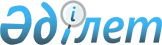 "Ақсу ауданының қаржы бөлімі" мемлекеттік мекемесінің Ережесін бекіту туралы
					
			Күшін жойған
			
			
		
					Алматы облысы Ақсу ауданы әкімдігінің 2015 жылғы 07 сәуірдегі № 115 қаулысы. Алматы облысы Әділет департаментінде 2015 жылы 06 мамырда № 3157 болып тіркелді. Күші жойылды - Алматы облысы Ақсу ауданы әкімдігінің 2016 жылғы 22 маусымдағы № 297 қаулысымен      Ескерту. Күші жойылды - Алматы облысы Ақсу ауданы әкімдігінің 22.06.2016 № 297 қаулысымен.

      РҚАО ескертпесі.

      Құжаттың мәтінінде түпнұсқасының пунктуациясы мен орфографиясы сақталған.

      "Мемлекеттік мүлік туралы" 2011 жылғы 1 наурыздағы Қазақстан Республикасы Заңының 18-бабының 8) тармақшасына және "Қазақстан Республикасы мемлекеттік органының үлгі Ережесін бекіту туралы" 2012 жылғы 29 қазандағы № 410 Қазақстан Республикасы Президентінің Жарлығына сәйкес, Ақсу ауданының әкімдігі ҚАУЛЫ ЕТЕДІ:

      "Ақсу ауданының қаржы бөлімі" мемлекеттік мекемесінің Ережесі осы қаулының қосымшасына сәйкес бекітілсін.

      "Ақсу ауданының қаржы бөлімі" мемлекеттік мекемесінің басшысы Рахметова Алима Баққалиқызына осы қаулыны әділет органдарында мемлекеттік тіркелгеннен кейін ресми және мерзімді баспа басылымдарында, сондай-ақ Қазақстан Республикасының Үкіметі айқындаған интернет-ресурста және аудан әкімдігінің интернет-ресурсында жариялау жүктелсін.

       Осы қаулының орындалуын бақылау аудан әкімі аппаратының басшысы Сабырбаев Амандос Ақышұлына жүктелсін.

       Осы қаулы әділет органдарында мемлекеттік тіркелген күннен бастап күшіне енеді және алғашқы ресми жарияланған күнінен кейін күнтізбелік он күн өткен соң қолданысқа енгізіледі.

 "Ақсу ауданының қаржы бөлімі" мемлекеттік мекемесі туралы Ереже 1. Жалпы ережелер      1. "Ақсу ауданының қаржы бөлімі" мемлекеттік мекемесі бюджетті атқару, аудандық коммуналдық мүлікті басқаруды үйлестіру саласында басшылықты жүзеге асыратын Қазақстан Республикасының мемлекеттік органы болып табылады.

      2. "Ақсу ауданының қаржы бөлімі" мемлекеттік мекемесі өз қызметін Қазақстан Республикасының Конституциясына және заңдарына, Қазақстан Республикасы Президенті мен Үкіметінің актілеріне, өзгеде нормативтік құқықтық актілерге, сондай-ақ осы Ережеге сәйкес жүзеге асырады.

      3. "Ақсу ауданының қаржы бөлімі" мемлекеттiк мекеме ұйымдық-құқықтық нысанындағы заңды тұлға болып табылады, мемлекеттiк тiлде өз атауы бар мөрi мен мөртаңбалары, белгiленген үлгiдегi бланкiлерi, сондай-ақ Қазақстан Республикасының заңнамасына сәйкес қазынашылық органдарында шоттары болады.

      4. "Ақсу ауданының қаржы бөлімі" мемлекеттiк мекемесі азаматтық-құқықтық қатынастарға өз атынан түседi.

      5. "Ақсу ауданының қаржы бөлімі" мемлекеттік мекемесі егер заңнамаға сәйкес осыған уәкiлеттiк берiлген болса, мемлекеттiң атынан азаматтық-құқықтық қатынастардың тарапы болуға құқығы бар.

      6. "Ақсу ауданының қаржы бөлімі" мемлекеттік мекемесі өз құзыретiнiң мәселелерi бойынша заңнамада белгiленген тәртiппен "Ақсу ауданының қаржы бөлімі" мемлекеттік мекемесі басшысының бұйрықтарымен және Қазақстан Республикасының заңнамасында көзделген басқа да актiлермен ресiмделетiн шешiмдер қабылдайды.

      7. "Ақсу ауданының қаржы бөлімі" мемлекеттік мекемесінің құрылымы мен штат санының лимитi қолданыстағы заңнамаға сәйкес бекiтiледi.

      8. Заңды тұлғаның орналасқан жері: индексі 040100, Қазақстан Республикасы, Алматы облысы, Ақсу ауданы, Жансүгіров ауылы, Желтоқсан көшесі, № 5Д.

      9. Мемлекеттік органның толық атауы - "Ақсу ауданының қаржы бөлімі" мемлекеттік мекемесі.

      10. Осы Ереже "Ақсу ауданының қаржы бөлімі" мемлекеттік мекемесінің құрылтай құжаты болып табылады.

      11. "Ақсу ауданының қаржы бөлімі" мемлекеттік мекемесінің қызметiн қаржыландыру жергiлiктi бюджеттен жүзеге асырылады.

      12. "Ақсу ауданының қаржы бөлімі" мемлекеттік мекемесіне кәсiпкерлiк субъектiлерiмен "Ақсу ауданының қаржы бөлімі" мемлекеттік мекемесінің функциялары болып табылатын мiндеттердi орындау тұрғысында шарттық қатынастарға түсуге тыйым салынады.

      Егер "Ақсу ауданының қаржы бөлімі" мемлекеттік мекемесіне заңнамалық актілермен кірістер әкелетін қызметті жүзеге асыру құқығы берілсе, онда осындай қызметтен алынған кірістер республикалық бюджеттің кірісіне жіберіледі.

 2. Мемлекеттік органның миссиясы, негізгі міндеттері, функциялары, құқықтары мен міндеттері      13. "Ақсу ауданының қаржы бөлімі" мемлекеттік мекемесінің миссиясы: бюджетті атқару, аудандық коммуналдық мүлікті басқаруды үйлестіру саласында мемлекеттiк басқару функцияларын іске асыру.

      14. Міндеттері: 

      1) бюджетті атқару саласындағы мемлекеттік саясатты іске асыру;

      2) Қазақстан Республикасының қолданыстағы заңнамасына сәйкес аудандық коммуналдық мүлікті басқаруды үйлестіру. 

      15. Функциялары:

      1) бюджеттің атқарылуын ұйымдастыру және бюджеттің атқарылуы жөніндегі бюджеттік бағдарламалар әкімшілерінің қызметін үйлестіру;

      2) міндеттемелер бойынша қаржыландырудың жиынтық жоспарын, жергілікті бюджет бойынша түсімдердің және төлемдер бойынша қаржыландырудың жиынтық жоспарын жасау, бекіту және жүргізу;

      3) бюджетке түсетін түсімдердің толық және уақтылы есепке алуын қамтамасыз ету жөніндегі іс-шаралар кешенін жүргізу;

      4) бюджет ақшасын басқару;

      5) бюджеттік мониторингті жүзеге асыру;

      6) Қазақстан Республикасының заңнамасына сәйкес аудандық коммуналдық мүлікті жекешелендіру бойынша сауда-саттық өткізу туралы хабрламаны жариялау үшін мерзімді баспа басылымын айқындау жөнінде конкурс өткізу;

      7) егер Қазақстан Республикасының заңдарында өзгеше көзделмесе, аудандық коммуналдық мүлікті жеке тұлғаларға және мемлекеттік емес заңды тұлғаларға кейіннен сатып алу құқығынсыз, шағын кәсіпкерлік субъектілерінің меншігіне кейіннен сатып алу құқығымен немесе кейіннен өтеусіз негізде беру құқығымен мүліктік жалға (жалдауға), сенімгерлік басқаруға беру;

      8) аудандық коммуналдық мүліктің пайдалануын және сақталуын бақылауды қамтамасыз ету;

      9) ауданның жергілікті атқарушы органы құрған коммуналдық мемлекеттік кәсіпорындардың даму жоспарларын және олардың орындалуы жөніндегі есептерін қарау және Заңда көзделген жағдайларда келісу;

      10) ауданның жергілікті атқарушы органы құрған коммуналдық мемлекеттік кәсіпорындардың, мемлекет бақылайтын акционерлік қоғамдар мен жауапкершілігі шектеулі серіктестіктердің даму жоспарларының орындалуын бақылауды және талдауды жүзеге асыру;

      11) коммуналдық меншікке айналдырылған (түскен), Қазақстан Республикасының заңнамасында белгіленген тәртіппен иесі жоқ деп танылған, мемлекетке мұрагерлік құқығы бойынша өткен аудандық коммуналдық мүліктің, сондай-ақ Қазақстан Республикасының заңнамасында белгіленген тәртіппен коммуналдық меншікке өтеусіз өткізілген иесіз қалған мүліктің, олжаның, қараусыз қалған жануарлардың, құрамында мәдени құндылықтарға жататын зат жоқ көмбелердің үлестерін есепке алуды, сақтауды, бағалауды және одан әрі пайдалануды ұйымдастыру;

      12) сенімгерлікпен басқарушының аудандық коммуналдық мүлікті сенімгерлікпен басқару шарты бойынша міндеттемелерді орындауын бақылауды жүзеге асыру;

      13) аудандық коммуналдық мүлікті жекешелендіруді жүзеге асыру, оның ішінде жекешелендіру процесін ұйымдастыру үшін делдалды тарту, жекешелендіру объектісін бағалауды қамтамасыз ету, жекешелендіру объектісінің сатып алу-сату шарттарын әзірлеу мен жасасуды және сатып алу-сату шарттары талаптарының сақталуын бақылауды жүзеге асыру;

      14) Қазақстан Республикасының заңнамасымен "Ақсу ауданының қаржы бөлімі" мемлекеттік мекемесіне жүктелетін өзге де функцияларды жүзеге асыру.

      16. Құқықтары мен міндеттері:

      1) мемлекеттік органдардан және өзге де ұйымдардан өз қызметіне қажетті ақпаратты сұрату және алу;

      2) өзінің құзыреті шегінде шешімдер қабылдау;

      3) жоғары тұрған органдардың тапсырмаларын орындау;

      4) "Ақсу ауданының қаржы бөлімі" мемлекеттік мекемесінің құзыретіне жататын аудан әкімінің, әкімдігінің нормативтік құқықтық актілерінің жобаларын дайындау;

      5) "Ақсу ауданының қаржы бөлімі" мемлекеттік мекемесінің мүдделерін барлық құзыретті, мемлекеттік, әкімшілік органдарда, мекемелерде, ұйымдарда, сондай-ақ сот және құқық қорғау органдарында білдіру;

      6) Қазақстан Республикасының заңнамасына сәйкес өз құзыреті шегінде басқа да құқықтарды және міндеттерді жүзеге асыру.

 3. Мемлекеттік органның қызметін ұйымдастыру      17. "Ақсу ауданының қаржы бөлімі" мемлекеттік мекемесіне басшылықты "Ақсу ауданының қаржы бөлімі" мемлекеттік мекемесіне жүктелген мiндеттердiң орындалуына және оның функцияларын жүзеге асыруға дербес жауапты болатын бірінші басшы жүзеге асырады.

      18. "Ақсу ауданының қаржы бөлімі" мемлекеттік мекемесінің бірінші басшысын аудан әкімі қызметке тағайындайды және қызметтен босатады.

      19. "Ақсу ауданының қаржы бөлімі" мемлекеттік мекемесінің бірінші басшысының орынбасарлары жоқ.

      20. "Ақсу ауданының қаржы бөлімі" мемлекеттік мекемесінің бірінші басшысының өкiлеттiгi:

      1) "Ақсу ауданының қаржы бөлімі" мемлекеттік мекемесінің қызметкерлерінің міндеттері мен өкiлеттiктерiн өз құзыреті шегінде анықтайды;

      2) "Ақсу ауданының қаржы бөлімі" мемлекеттік мекемесінің қызметкерлерін қолданыстағы заңнамаға сәйкес қызметке тағайындайды және босатады; 

      3) "Ақсу ауданының қаржы бөлімі" мемлекеттік мекемесінің қызметкерлерін заңнамада белгіленген тәртіппен ынталандырады және тәртіптік жазалар қолданады; 

      4) өз құзыреті шегінде "Ақсу ауданының қаржы бөлімі" мемлекеттік мекемесінің қызметкерлері орындауға міндетті бұйрықтар, нұсқаулықтар шығарады;

      5) мемлекеттік органдар мен басқа да ұйымдарда өз құзыреті шегінде "Ақсу ауданының қаржы бөлімі" мемлекеттік мекемесінің мүддесін білдіреді;

      6) Қазақстан Республикасының заңнамасына сәйкес басқа да өкілеттіктерді жүзеге асырады.

      "Ақсу ауданының қаржы бөлімі" мемлекеттік мекемесінің бірінші басшысы болмаған кезеңде оның өкiлеттiктерiн қолданыстағы заңнамаға сәйкес оны алмастыратын тұлға орындайды.

 4. Мемлекеттік органның мүлкі      21. "Ақсу ауданының қаржы бөлімі" мемлекеттік мекемесінің заңнамада көзделген жағдайларда жедел басқару құқығында оқшауланған мүлкi болуы мүмкiн.

      "Ақсу ауданының қаржы бөлімі" мемлекеттік мекемесінің мүлкi оған меншiк иесi берген мүлiк, сондай-ақ өз қызметi нәтижесiнде сатып алынған мүлiк (ақшалай кiрiстердi қоса алғанда) және Қазақстан Республикасының заңнамасында тыйым салынбаған өзге де көздер есебiнен қалыптастырылады.

      22. "Ақсу ауданының қаржы бөлімі" мемлекеттік мекемесіне бекiтiлген мүлiк коммуналдық меншiкке жатады.

      23. Егер заңнамада өзгеше көзделмесе, "Ақсу ауданының қаржы бөлімі" мемлекеттік мекемесі, өзiне бекiтiлген мүлiктi және қаржыландыру жоспары бойынша өзiне бөлiнген қаражат есебiнен сатып алынған мүлiктi өз бетiмен иелiктен шығаруға немесе оған өзгедей тәсiлмен билiк етуге құқығы жоқ.

 5. Мемлекеттік органды қайта ұйымдастыру және тарату      24. "Ақсу ауданының қаржы бөлімі" мемлекеттік мекемесін қайта ұйымдастыру және тарату Қазақстан Республикасының заңнамасына сәйкес жүзеге асырылады.


					© 2012. Қазақстан Республикасы Әділет министрлігінің «Қазақстан Республикасының Заңнама және құқықтық ақпарат институты» ШЖҚ РМК
				
      Аудан әкімінің

      міндетін атқарушы

С. Қорғанбаев
Ақсу ауданы әкімдігінің 2015 жылғы 7 сәуірдегі "Ақсу ауданының қаржы бөлімі" мемлекеттік мекемесінің Ережесін бекіту туралы" № 115 қаулысымен бекітілген қосымша